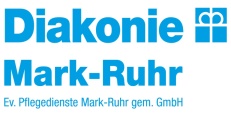 Betreutes Wohnen Rigeikenhof01.09.17, 15.00 Uhr		Klönnachmittag04.09.17, 15.00 Uhr	Bingo08.09.17, 15.00 Uhr	Shuffle11.09.17, 15.00 Uhr		Erzählkännchen15.09.17, 15.00 Uhr		Filmnachmittag18.09.17, 15.00 Uhr	Shuffle20.09.17, 18.00 Uhr	Infoabend, Aromatherapie22.09.17, 15.00 Uhr	Eis 25.09.17, 15.00 Uhr	gemütliche Runde29.09.17, 15.00 Uhr	RätselrundeIhr Aktivitätenteam vom Rigeikenhof